Finish the Symmetrical Drawing- Pirate Ship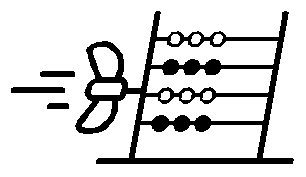 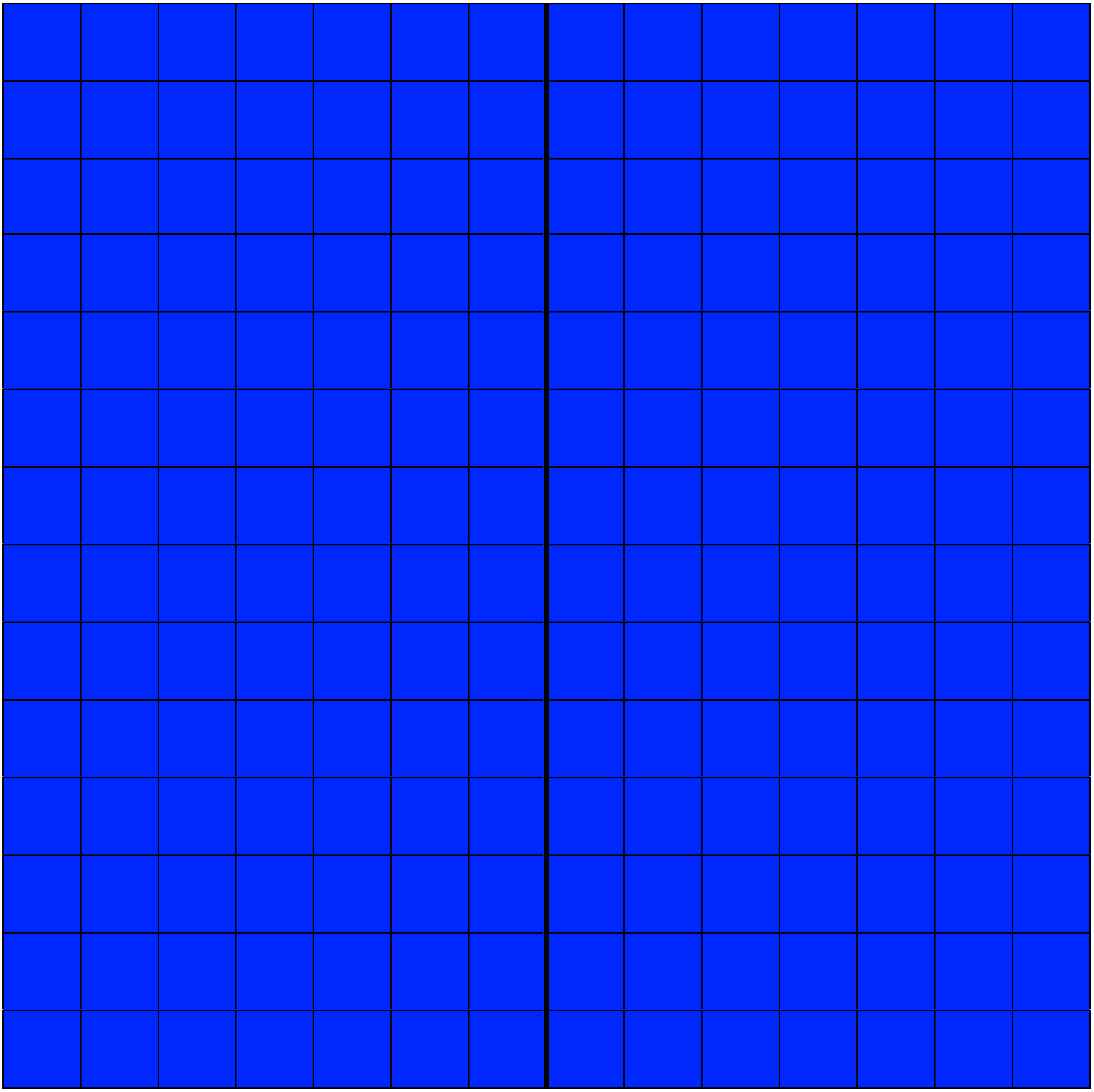 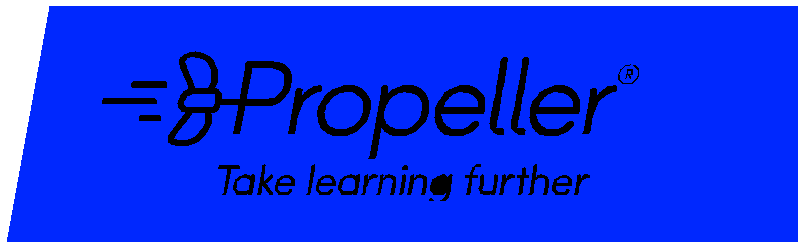 © Propeller, NR32 2EX, UKwww.propeller.educationEP0319